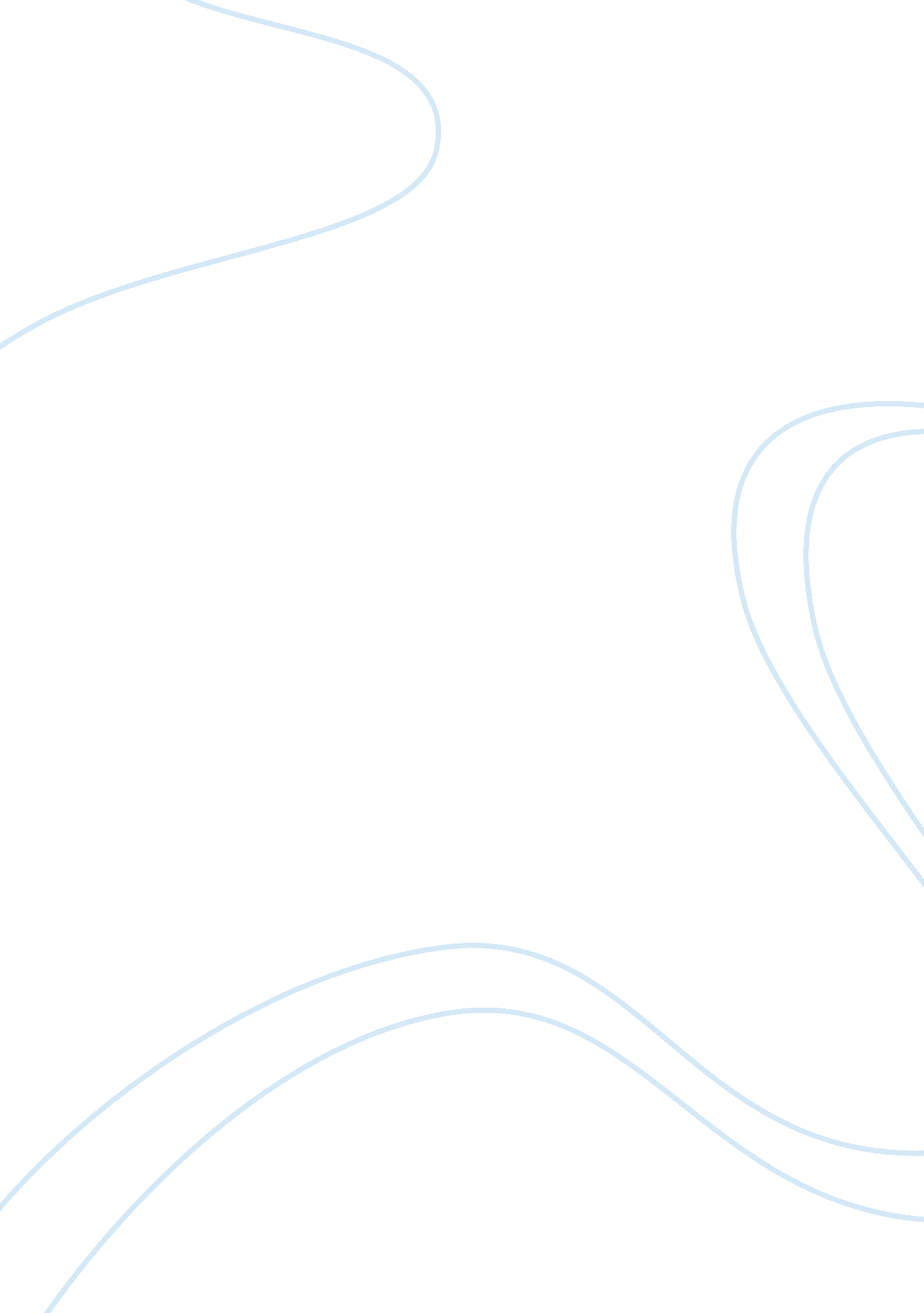 City of ember essay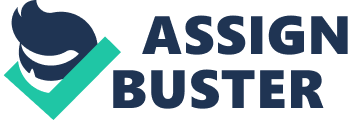 I think the title “ City of Ember” is good because it is telling a city being underground . Ember means a glowing light that lights up and starts to dies out. An ember can also be the same thing but in buildings when they turn on the lights it is like an ember. Because the city is underground , it is very dark. They need electricity to light up the city. An other title for the book can be “ Sunless city” could be another title because the city does not have any light from the sun. “ Escape from Ember” also can be one title because the people are trying to find a way out of ember. Lina mayfleet : Lina kind of a person that is very surprised and with her eyes popping out. She does a job sending messages for other people. Her personality is being very shy . She does not really speak that much. Doon Harrow: Doon lookes like a person with a puppy dog face that is not very cute that much. He does a job fixing and working for the pipeworks. He makes the pipes to be perfect I wish that I would be Doon Harrow because I wanted to be old enough to have a job. Also when I grow up just like him I can be able to help others with all sort of science even all kind of subjects. I just want something good to happen to me. Like something I always wished so it could be true to happen. I even want to be what I have always dreamed of my hole entire life. I liked reading this book because it was talking about a city being build underground with many people walking all around the city. My friends should read this book because maybe they will like reading it because the reader will might want to keep on reading the book. They maybe think that the author made the book really interesting when the people are reading it . Everybody should read it because it will make them want to keep on reading if they will keep on reading it . 